Curriculum Vitae: Christopher L. Baker, Ph.D.The Jackson Laboratory600 Main StBar Harbor, ME 04609christopher.baker@jax.orgWork	(207) 288-6365Cell 	(207) 812-8797 EDUCATION2004-2010	Ph.D. Department of Genetics, Dartmouth Medical School, Hanover, NH	Molecular and Cellular Biology Program2001-2004 	B.S., Summa Cum Laude, College of Agriculture and Life Sciences, University of Vermont, Professional Experience2019	Resident Supervisor, The Jackson Laboratory’s Summer Student Program2017-present 	Assistant Professor, Sackler School of Graduate Biomedical Sciences, Department of Medicine, Tufts School of Medicine, Boston, MA2016-present	Faculty, Graduate School of Biomedical Sciences and Engineering, The University of Maine, Orono, ME2016-present	Assistant Professor, The Jackson Laboratory, Bar Harbor, ME2015-2016	Associate Research Scientist, The Jackson Laboratory, Bar Harbor, ME2010-2015	Postdoctoral Fellow, The Jackson Laboratory, Bar Harbor, MEPublicationsGoogle citation indices: https://scholar.google.com/citations?user=DpPqyOUAAAAJ&hl=enAydin S, Pham DT, Zhang T, Keele GR, Skelly DA, Pankratz M, Choi T, Gygi SP, Reinholdt LG*, Baker CL*, Churchill GA*, Munger SC*. Genetic dissection of the pluripotent proteome through multi-omics data integration. bioRxiv. doi: https://doi.org/10.1101/2022.04.22.489216 *corresponding authorsKuffler L, Skelly DA, Czechanski A, Munger SC, Baker CL, Reinholdt LG, Carter GW. Imputation of 3D genome structure by genetic-epigenetic interaction modeling in mice. bioRxiv. doi: https://doi.org/10.1101/2022.02.07.479436Byers C, Spruce C, Fortin H, Hartig E, Czechanski A, Munger SC, Reinholdt RG, Skelly DA, Baker CL. 2022. Genetic control of pluripotency epigenome determines differentiation bias in mouse embryonic stem cells. The EMBO Journal. 41(2):e109445, doi: 10.15252/embj.2021109445Kelliher CM, Lambreghts R, Xiang Q, Baker CL, Loros JJ, Dunlap JC. 2020. PRD-2 directly regulates casein kinase I and counteracts nonsense mediated decay in the Neurospora circadian clock. eLife, 9:e64007 doi: 10.7554/eLife.64007Skelly DA, Czechanski A, Byers C, Aydin S, Spruce C, Olivier C, Choi K, Gatti DM, Raghupathy NM, Keele GR, Stanton A, Vincent M, Dion S, Greenstein I, Pankratz M, Porter DK, Martin W, O’Conner C, Qin W, Harrill AH, Choi T, Churchill GA*, Munger SC*, Baker CL*, Reinholdt RG*. 2020. Mapping the effects of genetic variation on chromatin state and gene expression reveals loci that control ground state pluripotency. Cell Stem Cell, 27(3):459-469. *corresponding authorsPreview: D’Antonio M, D-Antonio-Chronowska A, Frazer KA. Revealing Instability: Genetic variation underlies variability in mESC pluripotency. Cell Stem Cell, 27(3): 347-349.Ortmann D, Brown S, Czechanski A, Aydin S, Muraro D, Huang Y, Tomaz RA, Osnato A, Canu G, Wesley BT, Skelly DA, Stegle O, Choi T, Churchill G, Baker CL, Munger SC, Reinholdt LG, Vallier L. 2020. Naïve pluripotent stem cells exhibit phenotypic variability that is driven by genetic variation. Cell Stem Cell, 27(3):470-481.Lau K, Mason EA, Kie J, De Souza DP, Kloehn J, Tull D, McConville MJ, Keniry A, Beck T, Blewitt ME, Ritchie ME, Naik SH, Zalcenstein D, Korn O, Su S, Romero IG, Spruce C, Baker CL, McGarr TC, Wells CA, Pera MF. 2020. Unique properties of a subset of human pluripotent stem cells with high capacity for self-renewal. Nat Commun., 11(1):2420. doi: 10.1038/s41467-020-16214-8.Spruce C, Dlamini S, Ananda G, Bronkema N, Tian H, Paigen K, Carter GW, Baker CL. 2020. HELLS and PRDM9 form a pioneer complex to open chromatin at meiotic recombination hotspots. Genes Dev., 34: 398-412.  doi:10.1101/gad.333542.119Article highlighted in: Alavattam KG, Abe H, Namekawa SH. Pioneering meiotic recombination. 2020. Genes Dev., 34:395-397.Mihola O, Pratto F, Brick K, Linhartova E, Flachs P, Baker CL, Sedlacek R, Paigen K, Petkov PM, Camerini-Otero D, Trachtulec Z. 2019. Histone methyltransferase PRDM9 is partially dispensable for meiosis in male mice. Genome Research, doi:10.1101/gr.244426.118Baker CL*, Walker M, Arat S, Ananda G, Petkova P, Powers N, Tian H, Spruce C, Ji B, Rausch D, Choi K, Petkov PM, Carter GW, Paigen K*. 2019. Tissue-specific trans regulation of the mouse epigenome. Genetics, https://doi.org/10.1534/genetics.118.301697. *corresponding authorsBaker CL and Pera MF. 2018. Capturing Totipotent Stem Cells. Cell Stem Cell, 22(1):25-34.Powers NR, Parvanov ED, Baker CL, Walker M, Petkov PM, Paigen K. 2016. The meiotic recombination activator PRDM9 trimethylates both H3K36 and H3K4 at recombination hotspots in vivo. PLoS Genetics, 12(6):e1006146.  doi:10.1371/journal.pgen.1006146Narasimhan V, Hunt K*, Mason D*, Baker CL*, et al. [35 authors]. 2016. Health and population effects of rare gene knockouts in adult humans with related parents. Science, 352(6284):474-7. doi: 10.1126/science.aac8624 *equal contributionBaker CL, Petkova P, Walker M, Flachs P, Mihola O, Trachtulec Z, Petkov PM, Paigen K. 2015. Multimer formation explains allelic suppression at PRDM9 hotspots. PLoS Genetics, 11(9): e1005512. doi:10.1371/journal.pgen.1005512Walker M, Billings T, Baker CL, Powers N, Tian H, Saxl RL, Choi K, Hibbs MA, Carter GW, Handel MA, Paigen K, Petkov PM. 2015. Affinity-seq detects genome-wide PRDM9 binding sites and reveals the impact of prior chromatin modifications on mammalian recombination hotspot usage. Epigenetics & Chromatin, 8:31: doi: 10.1186/s13072-015-0024-6Sun F, Fujiwara Y, Reinholdt R, Hu, J, Saxl RL, Baker CL, Petkov PM, Paigen K, Handel MA. 2015. Nuclear localization of PRDM9 and its role in meiotic chromatin modifications and homologous synapsis. Chromosoma: 1-19.Baker CL, Kajita S, Walker M, Saxl RL, Raghupathy N, Choi K, Petkov PM, Paigen K. 2015. PRDM9 drives evolutionary erosion of hotspots through haplotype-specific initiation of meiotic recombination. PLoS Genetics, 11(1): e1004916. doi:10.1371/journal.pgen.1004916Larrondo LF, Olivares-Yanez C, Baker CL, Loros JL, Dunlap JC. 2015. Decoupling circadian clock protein turnover from circadian period determination. Science, 347(6221):1257277.Bubier JA, Jay JJ, Baker CL, Bergeson SE, Ohno H, Metten P, Crabbe JC, Chesler EJ. 2014. Identification of a QTL in Mus musculus for alcohol preference, withdrawal, and Ap3m2 expression using integrative functional genomics and precision genetics. Genetics, 197(4):1377-93.Baker CL, Walker M, Kajita S, Petkov PM, Paigen K. 2014. PRDM9 binding organizes hotspot nucleosomes and limits Holliday junction migration. Genome Research, 24(5):724-732. 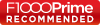 Billings T, Parvanov ED, Baker CL, Walker M, Paigen K, Petkov PM. 2013. DNA binding specificities of the long zing finger recombination protein PRDM9. Genome Biology, 14:R35Baker CL, Loros JJ, and Dunlap JC. 2012. The circadian clock Neurospora crassa. FEMS Microbiology Reviews, 36(1):95-110.Baker CL and Dunlap JC. 2009. Circadian Rhythms: Phosphorylating the CLOCK. Cell Cycle, 9(2):231-2.Mehra A, Baker CL, Loros JJ, and Dunlap JC. 2009. Post translational modifications in circadian rhythms. TiBS, 34(10):483-90.Mehra A, Shi M, Baker CL, Colot HV, Loros JJ, Dunlap JC. 2009. CK2 and temperature compensation in Neurospora. Sleep and Biological Rhythms, 7(3)162-171.Baker CL, Kettenbach AN, Loros JJ, Gerber SA, and Dunlap JC. 2009. Quantitative proteomics reveals a dynamic interactome and phase-specific phosphorylation in the Neurospora circadian clock. Molecular Cell, 34(3):354-63.Mehra A, Shi M, Baker CL, Colot HV, Loros JJ, and Dunlap JC. 2009. A role for Casein Kinase 2 in the mechanism underlying circadian temperature compensation. Cell, 137(4):749-60.Larrondo LF, Colot HV, Baker CL, Loros JJ, and Dunlap, JC. 2009. Fungal Functional Genomics: Tunable Knockout-Knockin-expression and tagging strategies. Eukaryotic Cell, 8(5)800-4.Loros JJ, Dunlap JC, Larrondo LF, Shi M, Belden WJ, Gooch VD, Chen CH, Baker CL, Mehra A, Colot HV, Schwerdtfeger C, Lambreghts R, Collopy PD, Gamsby JJ, Hong CI. 2007. Circadian output, input, and intracellular oscillators: insights into the circadian systems of single cells. Cold Spring Harb Symp Quant Biol, 72:201-14.Dunlap JC, Loros JJ, Colot HV, Mehra A, Belden WJ, Shi M, Hong CI, Larrondo LF, Baker CL, Chen-Hui C, Schwerdtfeger C, Collopy PD, Gamsby JJ, Lambreghts R. 2007. A circadian clock in Neurospora: How genes and proteins cooperate to produce a sustained, entrainable, and compensated biological oscillator with a period of about a day. Cold Spring Harb Symp Quant Biol, 72:57-68.Pregueiro AM, Liu Q, Baker CL, Dunlap JC, Loros JJ. 2006. The Neurospora checkpoint kinase 2: a regulatory link between the circadian and cell cycles. Science, 313(5787):644-9. FuNdingR35GM133724  Effort: 51%	07/01/2019 - 06/30/2024  National Institute of General Medical Sciences, NIH	Annual Direct Costs: $250,000 Cellular Systems Genetic Approaches to Understanding Regulatory Variation	Total Direct Costs: $1,250,000In this proposal we will quickly and efficiently define the pathways and mechanisms that modulate regulatory variation and function during early mammalian development by leveraging natural variation intrinsic in a unique mouse embryonic stem cell system.  Role: PIR24OD030037 (Reinholdt, Baker, Munger) Effort: 15%	02/26/21 – 01/31/2025Office of the Director, National Institutes of Health	Annual Direct Costs: $495,000	Total Direct Costs: $1,917,165Genetically Diverse Mouse Embryonic Stem Cells: A Platform for Cellular Systems GeneticsThe objective of this application is to generate a thoroughly-validated panel of genetically diverse mouse embryonic stem cells (mESC) that will enable widespread adoption of cellular systems genetics.Role: Multi-PIPENDINGR13 Effort: N/AOffice of the Director & National Human Genome Research Institute, NIHDiversity in a Dish: Pluripotent Stem Cells in Genetic Analysis and Disease ModelingOur vision is to bring together a unique combination of pluripotent stem cell biologists, systems geneticists, and investigators using these approaches for precision disease modeling. Pluripotent stem cells hold great promise for deciphering disease mechanisms and providing new cell therapies for intractable medical conditions. Only through developing and studying genetically diverse panels of stem cells can we ensure that the benefits of this research are distributed equitably. The goal of this symposium is to help bridge these groups to coalesce into an integrated, pluripotent stem cell-based genetics into a focused discipline.Role: PIIMPACT Score: 20COMPLETEDJAX-DIF-FY20-CLB-Neurogenetics (Baker, Chesler)   Effort:   N/A	01/31/2020 - 12/31/2021  The Jackson Laboratory Director's Innovation Fund	 Investigating Epigenomic Mechanisms underlying the Neurogenetics of Addiction	Total Direct Costs: $133,672The major goals of this study are to determine the effect of genetic background and sex on chromatin accessibility at cis-regulatory elements in the striatum, a critical brain structure implicated in multiple substance abuse disorders; to identify role of genetic background on proportion of cell-types in the striatum; and to integrate expression and behavior QTL from models of addiction with variation in chromatin accessibility.Role: PIJAX-DIF-FY19-CB-SCM (Baker, Pera, Munger, Skelly, Reinholdt)   Effort:   N/A	04/19/2019 - 04/18/2020  The Jackson Laboratory Director's Innovation Fund	 Genetic control of cellular heterogeneity in pluripotent stem cells	Total Direct Costs: $220,000The goal of this proposal is to profile transcript abundance in mouse and human PSCs to delineate the regulatory networks that underlie cell heterogeneity across a panel of diverse genetic backgrounds. We will use 1) single cell (sc)RNA-Seq to capture population dynamics and developmental trajectories, and 2) FACS isolation of specific subpopulations at different stages of pluripotency using cell-surface markers followed by standard RNA-Seq.  Role: PIJAX-DIF-FY17-CB-SCM (Baker, Churchill, Munger, Reinholdt)   Effort:   N/A	04/01/2017 - 10/31/2018  The Jackson Laboratory Director's Innovation Fund	Annual Direct Costs: $178,000 DO and CC RIX mESCs. An Advanced Platform for Cellular Systems Genetics	Total Direct Costs: $178,000The goal of this proposal is to demonstrate the power of the founder strain, DO, and CC-RIX mESC lines as a platform for cellular systems genetics. To that end, we will profile the chromatin landscape and cellular proteomes of undifferentiated mESC lines comprising the eight founder strains of the DO/CC, 150 individual outbred DO lines, and 10 F1 progeny (CC-RIX) from crosses of CC strains. Role: PIJAX-DIF-FY17-KP (Paigen, Baker, Petkov)   	03/01/2017 - 12/31/2017  The Jackson Laboratory Director's Innovation Fund	Annual Direct Costs: $43,200 Understanding the Chromatin Regulatory System	Total Direct Costs: $43,200The goal of this project is to expand our understanding of a newly discovered system of trans-acting genes comprising a Chromatin Regulatory System (CRS) that controls the epigenetic landscape.Role: Co-InvestigatorF32GM101736-01 (Baker, PI)	2012-2014	(salary support)National Institute of General Medical Sciences, NIHRuth I. Kirschstein National Research Service AwardTitle: Genetic Dissection of Quantitative Control of RecombinationAwards and Honors2016	PALM (Promoting Active Learning and Mentoring) Fellowship. see press	NSF funded fellowship to promote long-term mentorship to improve undergraduate education. 2014	Outstanding Oral Presentation, 28th International Mammalian Genome Conference2013	Outstanding Oral Presentation, 27th International Mammalian Genome Conference2012-2013	Ruth I. Kirschstein National Research Service Award	Individual postdoctoral fellowship 2010-2012	T32 Postdoctoral Fellowship, The Jackson Laboratory2010	John W. Strohbehn Award for Excellence in Biomedical Research, Dartmouth Medical School awarded to a single graduating Ph.D. 2009	Rosaline Borison Memorial Fellowship2008	Society for Research on Biological Rhythms (SRBR) Excellence Award	student travel award2007	Albert J. Ryan Fellow, Albert J. Ryan Foundation2006-2008	National Institute for Health Pre-doctoral Training Grant, Dartmouth Medical School2003 & 2004	Hughes Endeavor for Life Science Excellence Grant (HELiX), University of Vermont	competitive undergraduate research award2003	Class of 1939 Scholarship, a merit based award, University of Vermont2003	James E. Ludlow Endowed Scholarship Award, University of Vermont2002 & 2003	Holzer Memorial Scholarship, a merit based award, University of VermontInvited PresentationsTexas A&M, College Station, TX. February 20th, 2023.Cold Spring Harbor Laboratory, The Genome Access Course. November 11th, 2019.Sloan Kettering Cancer Center, Manhattan, NY. November 10th, 2019.Tufts University Sackler Medical School, Boston, MA. Department of Genetics Seminar. May 9th, 2018. Natural genetic variation shapes the epigenetic landscape and patterns of inheritance.Time of Our Life Symposium. July 13-14th, 2017. Hanover, NH. Genetic control of the epigenetic landscape.44th Annual Maine Biological and Medical Science Symposium. April 28-29th, 2017. Mount Desert Biological Laboratory. Non-Mendelian inheritance, meiotic drive, and genetic recombination.Conference PresentationsThe 35th International Mammalian Genome Conference. July 17-20th, 2022. Vancouver, British Columbia, Canada. Long-read sequencing from genetically diverse mouse embryonic stem cells reveals abundant transcript novelty and usage.Complex Trait Community. September 1-3rd, 2021. Virtual. Genetic control of the pluripotency epigenome determines differentiation bias in mouse embryonic stem cells.Stem Cell Biology. September 17-21st, 2019. Cold Spring Harbor, NY. Genetic variation influences ground state pluripotency in embryonic stem cells through a hierarchy of molecular phenotypes.The 32nd International Mammalian Genome Conference. November 11-14th, 2018. Rio Mar, PR. A nucleosome remodeling factor is required for PRDM9-dependent meiotic recombination.Mammalian Genetic and Genomics: From Molecular Mechanisms to Translational Applications. October 24-27th, 2017. EMBL Heidelberg, Germany. Genetic control of the epigenetic landscape.The Allied Genetics Conference. July 13-17th, 2016. Orlando, FL. Natural genetic variation controls chromatin state in male germ cells.The 28th International Mammalian Genome Conference. October 25-29th, 2014. Bar Harbor, ME. PRDM9 drives evolutionary erosion of hotspots. Selected as outstanding presentationThe 27th International Mammalian Genome Conference. September 15, 2013. Salamanca, Spain. Genome-wide analysis of PRDM9-dependent chromatin modification. Selected as outstanding presentationThe Center for Genome Dynamics Advisory Board Meeting. June 25, 2013. Bar Harbor, ME. Genome-wide analysis of PRDM9-dependent chromatin modification.Poster PresentationsInternational Society for Stem Cell Research Annual Meeting. June 15-18th, 2022. Distal regulation of heterochromatin impacts the 3D genome and differentiation propensity of mouse embryonic stem cells.The Identity and Evolution of Cell Types. May 4-7th, 2021. Virtual. Genetic control of the pluripotency epigenome determines differentiation bias in mouse embryonic stem cells.3D Genome: Gene Regulation and Disease. March 17-21st, 2019. Banff, Alberta, Canada. PRDM9-dependent recruitment of HELLS is required for activation of meiotic recombination and fertility.Population, Evolutionary and Quantitative Genetics Conference. May 13-16th, 2018. Madison, WI. Tissue-specific trans regulation of the chromatin landscape.Chromosome Architecture and Chromosome Organization. March 23-27th, 2018. Whistler, Canada. Tissue-specific trans regulation of the chromatin landscape.Chromatin and Epigenetics. May 3-6th, 2017. EMBL Heidelberg, Germany. Genetic control of epigenetic landscape in germ cells.The 29th International Mammalian Genome Conference. November 8-11th, 2015. Yokohama, Japan. Multimer formation explains allelic suppression of PRDM9 recombination hotspots.The Biology of Genomes. May 5-9th, 2015. Cold Spring Harbor, NY. Poster. Multimer formation explains allelic suppression of PRDM9 recombination hotspots.Gordon Research Conference: Meiosis. June 1-6th, 2014. New London, NH. PRDM9 drives evolutionary erosion of hotspots through haplotype-specific initiation of meiotic recombination.Gordon Research Seminar: Meiosis. June 2-3, 2012. New London, NH. Poster presentation: PRDM9 dependent Histone H3 Lysine 4 trimethylation and DNA binding at human hotspots.The 10th International Conference on Systems Biology 2009. August 30 – September 4, 2009. Stanford, CA. Quantitative proteomics investigation of the Neurospora circadian system.Society for Research on Biological Rhythms 20th Anniversary Meeting. May 17-21, 2008. Sandestin, FL. Analysis of protein interactions in the Neurospora crassa circadian clock.Neurospora 2008 Asilomar Meeting. March 27-30, 2008. Asilomar, CA. Characterization of the Neurospora crassa circadian clock interactome.Albert J. Ryan Foundation Annual Meeting. May 2007. Holderness, NH. Multisite phosphorylation of a Neurospora circadian clock protein.Training and MentorshipPredoctoral students2013-2014 	Shimpei Kajita (1 year exchange programs for predoctoral students from Japan) 2017-2021	Candice Byers, Tufts University, Genetics Program2020-current	Haley Fortin, Tufts University, Genetics ProgramRotations2017 winter	Candice Byers, Tufts University2018 spring	Uma Aurora, Tufts University2019 winter	Ben Clauss, Tufts University2020 winter	Haley Fortin, Tufts University2020 spring	Elli Hartig, Tufts University2022 spring	Jaycee Choi, Tufts University2022 fall	Hilda Frempong, University of Maine Master’s thesis students2018-2021	Catrina Spruce, Molecular and Biomedical Sciences Program, University of MainePost-baccalaureate Interns2017-2018 	Sbonga Dlamini2021-		Anna StrubaSummer student/interns2017, 2018	Naomi Bronkema, Swarthmore College2019		Elizabeth Raruk2021		Alex Mora2022		Adel Misherghi, College of the AtlanticBrooke Wilson, Southern Maine Community CollegeThesis Committee Membership2017-2019	Eraj Khokhar, GSBSE, University of Maine2018-2019	Jessie Rochester, GSBSE, University of Maine2018-		Uma Aurora, School of Graduate Biomedical Sciences, Tufts University2018-2022	Alex Stanton, School of Graduate Biomedical Sciences, Tufts University2019- 	Ben Clauss, School of Graduate Biomedical Sciences, Tufts University *committee chair2022-	Caryl Young, GSBSE, University of MaineQualifying Exam Committee2018	Uma Aurora, Tufts University, Salwa Mostafa, Tufts University2019	Ben Clauss, Tufts University *committee chair2022	Madison Armstrong, Tufts University, Sherrea Brown, Tufts University, Alexis Garretson, Tufts University, Xinru (Chelsy) Chen, Tufts UniversityTeaching Experience2021-2022	Course Director, Mammalian Genetics, Tufts/GSBSE/The Jackson Laboratory, Bar Harbor, ME2020-present	Qualifying Exam Advisor, Tufts Medical School GSBS/The Jackson Laboratory, Bar Harbor, ME2018-2019	Faculty advisor for Tufts Genetics journal club. Course #: GENE-0295-1012016-2020	Instructor, Mammalian Genetics II, Tufts/GSBSE/The Jackson Laboratory, Bar Harbor, ME (seminar course for first year graduate students. I teach one lecture and workshop on epigenetics and chromatin)2016	Instructor, Colby College Genomics Course, The Jackson Laboratory, Bar Harbor, ME (two week course focusing on learning genomics, both laboratory and computational modules)2014-2017	Teaching Assistant and Instructor, Genetics I and Genetics II, The Jackson Laboratory, Bar Harbor, ME (college level introductory genetics course for JAX employee’s)2013	Instructor, Topics in Biomedical Research, College of the Atlantic, Bar Harbor, ME2013	Guest Lecturer, Genomics and Bioinformatics, Middlebury College, Middlebury VT	course instructor Jeremy Ward, Ph.D.2012	Instructor, Cutting Edge Techniques, The Jackson Laboratory summer student program, Bar Harbor, ME2006	Teaching Assistant, Molecular Genetics of Prokaryotes and Lower Eukaryotes, Dartmouth College, Hanover, NH2002	Teaching Assistant, CDAE Department course on computer applications, University of Vermont, Burlington, VTService Committees2020-current	Tufts Qualifying Exam Advisor for all first-year students2019-2021	Tufts Graduate School JAX Genetics Program Admissions Committee2018-current	Faculty partner for Protein Purification and Production (PPP) core service at The Jackson Laboratory2018-2020	Bioinformatics Training Working Group, The Jackson Laboratory. Committee to develop a plan to provide training for JAX researchers and trainees in computational and statistics skills.2017-2019	Faculty retreat planning committee. Two-year term. *committee chair 20192017-2020	Research Animal Facility Advisory Committee, The Jackson LaboratoryProfessional MembershipAmerican Association for the Advancement of ScienceGenetic Society of AmericaInternational Mammalian Genome Society	2020-present Nomination and Elections committee, 2022 *committee chairInternational Society for Stem Cell ResearchScientific Community Service2017	University of Maine Student Symposium Judge, Cross Insurance Center, Bangor, ME2015	Science Fair Judge, Conners Emmerson Elementary School, Bar Harbor, ME2011	Maine State Science Fair Judge, grades 9-12, Bar Harbor, ME2012-current	Guest Speaker for science lessons at local elementary and middle schools2009	Vermont State Science Fair Judge, grades 6-12, Norwich University, VT2006	School-to-Career Mentor, service for high school students, NHAd hoc reviewer:	Nature Communications, PLOS One, Philosophical Transactions B, Mammalian Genome, Genome Research, Stem Cell Reports, NPJ Regenerative Medicine, Development, Genetics, PLOS Genetics, Genome BiologyAd hoc grant reviewer: Agence nationale de la recherche (The French National Research Agency, ANR), United Kingdom Research and Innovation: Medical Research Council, NSF CAREER Award 